Поурочная разработка по технологии. 2 класс.Тема: Изготовление самолета.Цели: Привитие интереса к работе техническим конструктором.           Научить делать модель самолета;           Развивать техническую смекалку, образное мышление;           Познакомить летчиком испытателем, Героем Советского Союза                        Чкаловым.           Воспитывать трудолюбие.Оборудование: технический конструктор, слайды: схемы самолета,                                                    План урока:I. Организационный момент.II. Сообщение цели урока.III. Изложение нового материала.      а) беседа о самолете.          Учитель. Мы будем делать вот такой самолет. Ребята скажите мне кто хочет стать летчиком? А какие самолеты вы знаете?(пассажирские, военные)(показ слайдов с видами самолетов)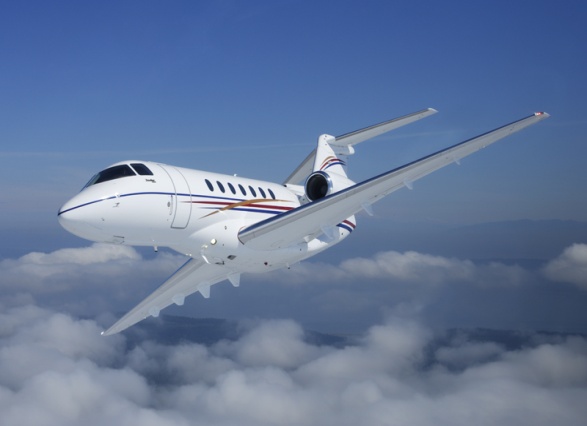 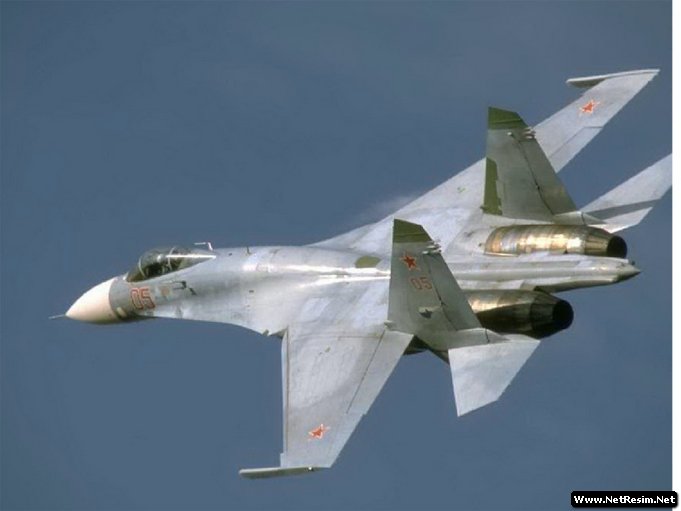      Выдающий русский инженер А.Ф.Можайский впервые изобрел летательный аппарат, которое тяжелее воздуха. И он сам испытывал этотлетательный аппарат.(показ слайда)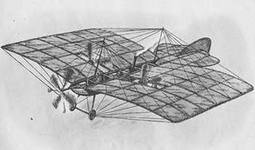      Впервые 1910 году осенью в Казани проводится «неделя авиаций»- Каких героев летчиков Советского Союза вы знаете?(Магуба Сыртланова, Валерий Павлович Чкалов, Александр Покрышкин…)(показ слайдов с летчиками)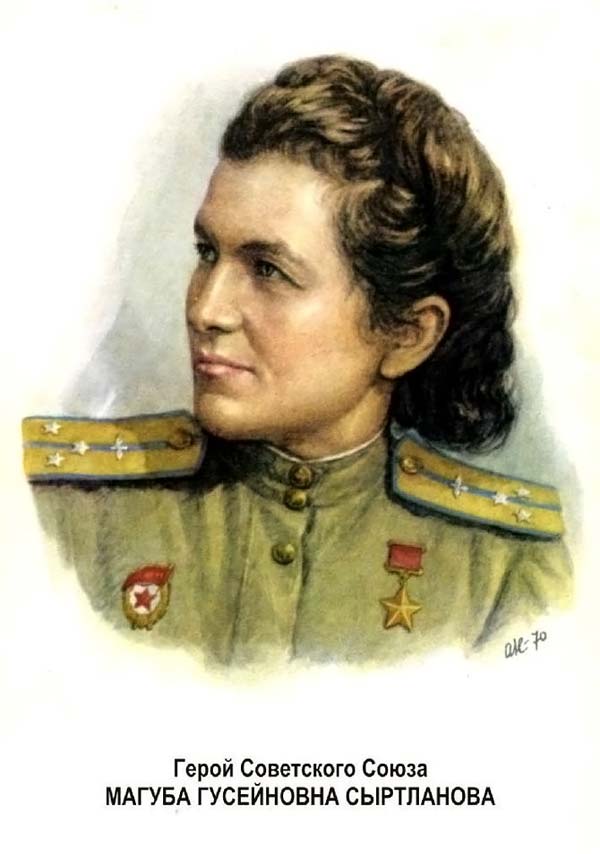 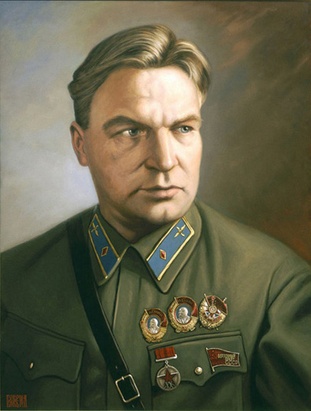 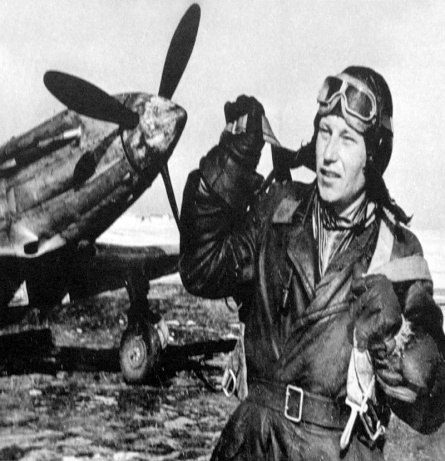    А сейчас я вас познакомлю одним из них летчиком- испытателем Валерий Павловичем Чкаловым.Самым главным делом всей жизни Чкалова было испытание самолетов. Он был знаменитым и скромным человеком. Чкалов летал смело, уверенно, талантливо.   Вот этот самолет, который испытывал Валерий Чкалов.Он называется ЛАКМ. (показ слайда)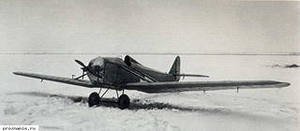    Однажды был у него такой случай. Взлетел Чкалов на маленьком, вертком истребителе. Сделал в воздухе все фигуры, какие полагалось по заданию и пошёл на посадку. Начал выпускать колесо и видит: одно колесо выпускается, а второе нет! Неисправность! Положение у Чкалова создалось опасное. Чкалов не прыгал с парашютом. Он решил бороться за спасение самолета до самой последней возможности. Он начал крутить в воздухе фигуры так резко и на такой большой скоростью. Чкалов делает ещё несколько отчаянно резких фигур- и наконец добивается своего: оба колеса выпущены. Самолет благополучно садится на аэродром.  Когда испытывал новый самолет В.П.Чкалов погибает. В городе Горьком, где река Ока выпадает в Волгу, над высоким, красивым, откосом, стоит памятник Чкалову. Вот этот памятник.( показ слайда)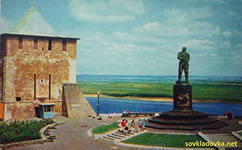 Ребята вы очень много узнали о самолете.IV. Практическая работа.Сейчас приступаем делать самолет.- Из каких частей состоит самолет.(фюзеляж, крылья, пропеллер, киль)(показ слайда)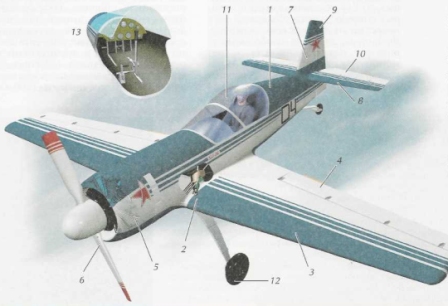 1 — фюзеляж; 3 — крыло; 
6 — воздушный винт; 7 — киль; 
12 — шасси; Для изготовления самолета надо будет вот эти детали. Около них написано сколько надо их всего.Н-р: планка с 10 отверстиями надо 2.  Сейчас по внимательней начинаем делать самолет.1. С начало делаем пропеллер отдельно. Смотрите внимательно из каких деталей состоит пропеллер?(из планшайба и большой скобы) Соединять будем с винтом М4X6 и гайками М42. Сейчас соединяем винтами М4x6и гайками М4  на переднюю часть фюзеляжа. С начало соединяем в одну деталь фюзеляжа, потом другую деталь.3. Сейчас отдельно делаем крылья .- Из каких деталей состоит крылья?(из пластина 50x20, косынка 1 и уголка)-Сколько у самолета крыльев?(2) Сейчас уголками соединим крылья на фюзеляж. Соединяем на 5мотверстию планка. Все соединили? А сейчас поставим киль.- Что у нас служит килем (какой деталь?)(косынка 1) Соединим с винтом М4x6 и гайкой М4.Вот у нас получился самолет.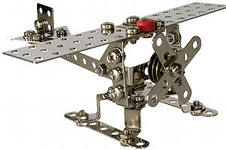 V. Физкультминутка.Мы бежали по дорожке (бегут)Промочили свои ножки (трясут ногами)Потом сели- посидели (приседают)Смотрим- птицы полетели (машут руками)Ветер сильный вдруг подул (дуют)Мы испугались: (прячут лицо в ладони) караул!VI. Отчет о работе. Оценка работ учителем.VII.Итог урока.Общая оценка работы класса. 